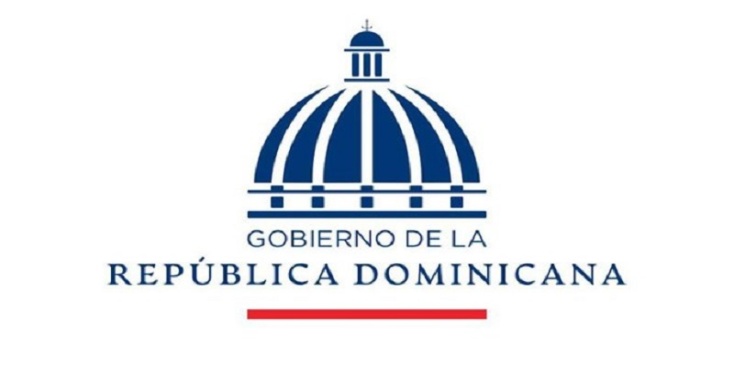 CENTRO DE OPERACIONES DE EMERGENCIASINFORMES DE AUDITORIASCORRESPONDIENTE AL MES DE ENERO 2024.NO EXISTEN AUDITORIAS EN EL MES ENERO DEL 2024.Preparado por: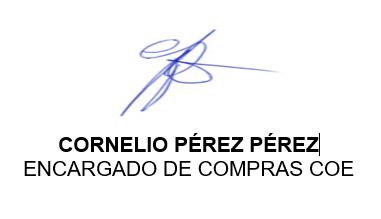 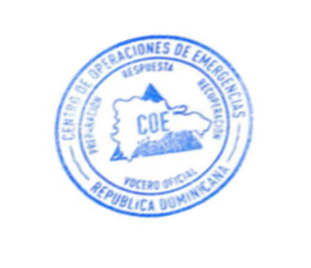 ,Tte. Coronel Contador E.R.D.Encargado de la División de Contabilidad, COE.